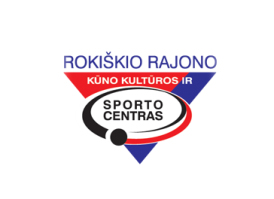                                                                DALYVAUSIME, ORGANIZUOSIME, VYKDYSIME 2019 m.    sausio  21 - 27 d. d.                                                                                                                    P   L   A   N   A   S  www.rokiskiosportas.lt Direktorius                                                                   Augutis Kriukelis                                                                                                                                                                                                                                                                                                                                                                                                                                                                                                                                                                                                                                                                                                                                                                                                                     DATALAIKASRENGINIO     PAVADINIMASVIETAATSAKINGAS01-2217.00Lietuvos moksleivių krepšinio lyga U-15 jaunučiai ROKIŠKIS - KUPIŠKISKKSC sp. salėA. Griniukas01-2301-2401-2617.3017.3010.00Rokiškio rajono seniūnijų žaidynėsšachmatų varžybosšaškių varžybosstalo teniso varžybosSenamiesčio prog.Senamiesčio prog.Senamiesčio prog.R. KundelisR. KundelisR.Kundelis01-2413.00Jekabpilio sporto mokyklos atviros lengvosios atletikos varžybos U-14 grupėjeJekabpilis R.Šinkūnas01-2417.00Lietuvos moksleivių krepšinio lyga U-13, berniukai ROKIŠKIS - UTENAKKSC sp. salėG.Markevičius01-2520.00Regionų krepšinio lyga ROKIŠKIO „FENIKSAS“ – PRIENŲ KKSCKKSC sp. salėN.Šiupinis01-2610.00Baltijos paplūdimio tinklinio sporto veteranų čempionatas III etapasŠiauliai R.Dilys01-2611.00Lietuvos mokyklų žaidynių kaimo vietovių mokyklų 2008 m. gim. mokinių tarpzoninės kvadrato varžybosJuodupė V.Savickas01-2612.00Vaikų ledo ritulio diena „ROKIŠKIS 2019“Ledo rit. a.G.Fitingov01-2614.00Regionų krepšinio lyga ANYKŠČIŲ  „ELMIS“ –ROKIŠKIO „FENIKSAS“AnykščiaiN.Šiupinis01-2711.00Lietuvos mokyklų žaidynių kaimo vietovių mokyklų tarpzoninės svarsčių kilnojimo varžybosJūžintai V.Gaigalas01-2718.45Nacionalinė vaikų ledo ritulio lyga U-12KaunasL.Rakūnas